关于温州市继续教育网注册登记流程登录以下网址：温州继续教育网 (wzjxjy.cn)1、已有账户的 直接登录即可2、无账户的，实名注册即可~1、首页选取学员注册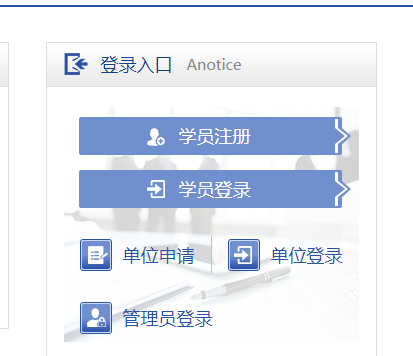 2、点击学员注册后，选专技人员，根据个人情况填写相关信息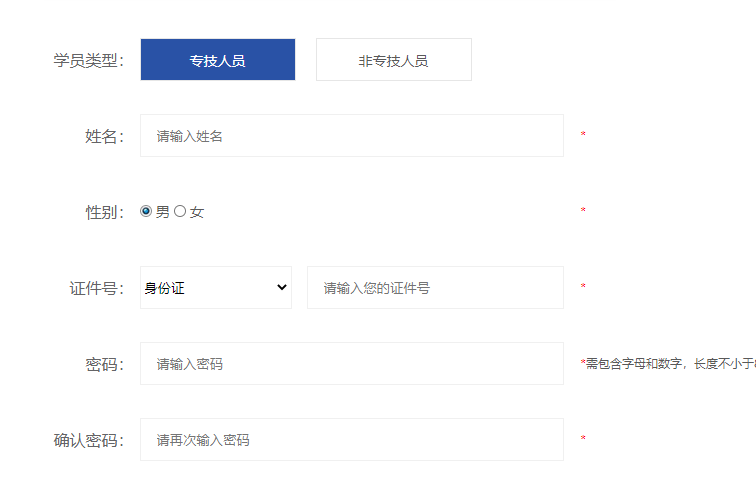 注册成功后，返回首页登录即可